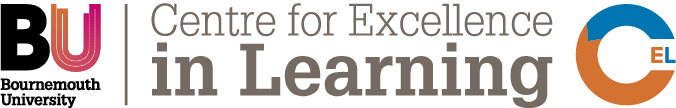 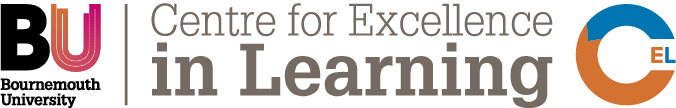 1. Name and job title2. Names and job titles of other team members (if applicable)3. Faculty and Department4. Programme(s) and unit(s) taught and/or led5. Example of SD teaching6. Why did you decide to teach SD on your programme(s) / unit(s)?7. How did you engage your students – what pedagogic approach did you use?8. What was the response from the students?9. What skills does your teaching develop to enable students to contribute to sustainable development?10. What lessons did you learn and what would you do differently next time?11. Is there any additional evidence you would like us to consider in your application?4. Programme(s) and unit(s) taught and/or ledPlease list all the programmes and units in which you teach at least and indicate if you are the programme or unit leader.5. Example of SD teachingPlease give a brief description (around 100 words) of the material you covered that is directly related to SD and how this fits into the programme(s) / unit(s) you teach.6. Why did you decide to teach SD on your programme(s) / unit(s)?In no more than 250 words, please tell us what motivated you to teach SD to your students. You can use examples from both your professional and personal experiences.7. How did you engage your students – what pedagogic approach did you use?In no more than 250 words, explain your approach to teaching SD and tell us what methods you used to get aid your students’ understanding of the topic. 8. What was the response from the students?In no more than 250 words, explain how the students reacted to the teaching. Were they interested in the material? Did you receive any feedback from them?9.  What skills does your teaching develop to enable students to contribute to sustainable development?In no more than 250 words, please tell us how the student will benefit personally from the skills they learnt and how they will be able to apply them in the workplace and in the wider community.10. What lessons did you learn and what would you do differently next time?In no more than 250 words, please tell us how successful the SD teaching was, what you learnt from it and how you would improve it next time.11. Is there any additional evidence you would like us to consider in your application?Please send us any additional material (e.g. photos, lecture slides, quotes from students etc.) that you feel will support your application and explain here what they are.